H 1η Εκπαιδευτική Συνάντηση Καλλιτεχνικής Δημιουργίας στην πλατεία Αλέκου Κοντόπουλου (Καράβι) Ο Δήμος Λαμιέων και το Κέντρο Ευρωπαϊκής Πληροφόρησης Europe Direct Λαμίας σε συνεργασία με τους Συλλόγους Γονέων του 4ου, του 15ου, του 18ου Δημοτικού Σχολείου, του 2ου, του 3ου, του 6ου Γυμνασίου και του 3ου Λυκείου Λαμίας, διοργανώνουν την «1η Εκπαιδευτική Συνάντηση Καλλιτεχνικής Δημιουργίας» όπου θα δοθεί η ευκαιρία καλλιτεχνικής έκφρασης σε εκπαιδευτικούς και μαθητές. Στόχος είναι, η συνάντηση, που θα πραγματοποιηθεί την Πέμπτη 28 Ιουνίου και ώρα 20:30 στην πλατεία Αλέκου Κοντόπουλου (Καράβι), να γίνει θεσμός με τη συμμετοχή όσων Συλλόγων Γονέων του Δήμου μας επιθυμούν.Συμμετέχουν:Rock μουσικό σχήμα μαθητών του Μουσικού Σχολείου,Μουσικό Σύνολο Ακορντεόν του Μουσικού Σχολείου,Μουσικά σχήματα της ΕΛΜΕ Φθιώτιδας,Χορευτική Ομάδα μαθητών της πρωτοβάθμιας εκπαίδευσηςκαι το μαθητικό μουσικό σχήμα ToTheBrookers.Η είσοδος θα είναι ελεύθερη για όλους. Από το Γραφείο Τύπου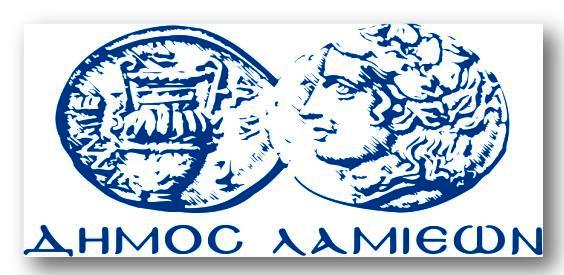 ΠΡΟΣ: ΜΜΕΔΗΜΟΣ ΛΑΜΙΕΩΝΓραφείου Τύπου& Επικοινωνίας                                   Λαμία, 26/6/2018